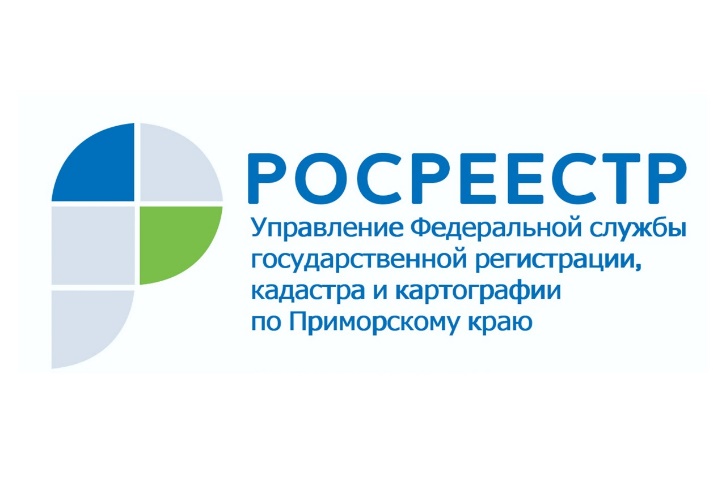 ПРЕСС-РЕЛИЗПресс-служба УправленияРосреестра по Приморскому краю+7 (423) 245-49-23, доб. 1085Приморский Росреестр поставил на учет две многоэтажкиУправление Росреестра по Приморскому краю поставило на государственный кадастровый учет два 25-этажных многоквартирных дома в новом микрорайоне Владивостока «Патрокл» по ул. Басаргина, 6 Б. Почти 500 семей скоро отметят новоселье: в первом корпусе жилого комплекса расположено 230 квартир, во втором – 240.  «Реализации национального проекта «Жилье и городская среда» уделяется большое внимание на всех уровнях власти. Если говорить о Владивостоке, то строительство новых жилых микрорайонов определяет развитие города в целом. Поэтому осуществление учетно-регистрационных действий в отношении таких объектов стоит в Управлении Росреестра по Приморскому краю на особом контроле», - прокомментировал руководитель Управления Евгений Русецкий. Отметим, что с 13 июля 2020 года действует законодательная норма, которая позволяет застройщику после передачи квартиры участнику долевого строительства самостоятельно подать заявление в Росреестр о государственной регистрации права. В этом случае гражданину не нужно подавать документы в МФЦ – после регистрации права собственности застройщик предоставит ему выписку из Единого государственного реестра недвижимости.   О РосреестреФедеральная служба государственной регистрации, кадастра и картографии (Росреестр) является федеральным органом исполнительной власти, осуществляющим функции по государственной регистрации прав на недвижимое имущество и сделок с ним, по оказанию государственных услуг в сфере ведения государственного кадастра недвижимости, проведению государственного кадастрового учета недвижимого имущества, землеустройства, государственного мониторинга земель, навигационного обеспечения транспортного комплекса, а также функции по государственной кадастровой оценке, федеральному государственному надзору в области геодезии и картографии, государственному земельному надзору, надзору за деятельностью саморегулируемых организаций оценщиков, контролю деятельности саморегулируемых организаций арбитражных управляющих. Подведомственными учреждениями Росреестра являются ФГБУ «ФКП Росреестра» и ФГБУ «Центр геодезии, картографии и ИПД». В ведении Росреестра находится ФГУП «Ростехинвентаризация – Федеральное БТИ». 